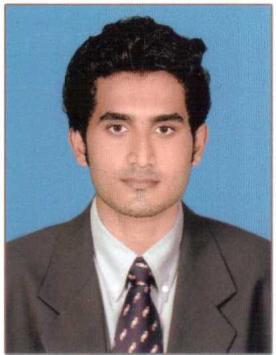 FARHANMobile – C/o 971501685421E mail – farhan.378553@2freemail.com Kerala,INDIA.____________Objective:	To achieve a challenging position in a globally respected company where I could apply all my skills and abilities for the development of the company and to furnish myself to be a better professional.Profile Summary:6 months of experience as Electronic and Instrumentatiom Engineering Trainee at THE WESTERN INDIA PLYWOODS Ltd. In India.Hold a Bachelor Degree in Electronic and instrumentation Engineering and have a practical experience in,. Have completed PLC, delta hmi programming,vfd at lngenious power and control system Pvt.Ltd.Have excellent communication skills in English & Malayalam.Problem solving abilities, excellent verbal and written abilities & deal with people friendly,Adaptable to any kind of difficult situation.Organized and capable of effectively setting priorities to accomplish tasks with stipulated deadline.Young, energetic, enthusiastic and self-motivated individual.Can work systematically and bring additional professionalism to the business.Can work under pressure and meet deadlines.Work History:Engineering(Electronic and Instrumentation) Trainee – December 2015- June 2016( THE WESTERN INDIAN PLYWOOD Ltd.)Job Profile as Trainee:Activities of Instrumentation dept. including Caliberation and documentation procedures as per ISO 9001.Caliberation of Pressure,Temperature gauge.Involved in Electrical maintenance jobs.Familiarization of PLC(Process Logic Control) System and VFDs(Variable Frequency Drives).Industrial Training1Worked as a trainee for 6 months at THE WESTERN INDIA PLYWOODS Ltd.Participated in various technical symposiums held at various colleges.Have successfully completed automation workshop training which covers allen bradley plc,vfd,scada-itouch for 4 days at COLLEGE OF ENGG. VADAKARA.Academics ProjectsFinal Btech Project: REALTIME LABVIEW BASED PRESSURE AND LEVEL CONTROL.Mini Project (3rd yr): ULTRASONIC OBSTACLE AVOIDING ROBOT.Academic Credentials:Bachelor of Electronic and Instrumentation Engineering, CUSAT University, Kerala, India.Higher secondary school of Computer science,Kerala state board,India.Technical Skills:Well Versed with MS-Dos, MS-Office at Application Level (MS-Word, Excel, andPowerPoint)Perfect Knowledge of E-mail and Internet ApplicationsHave hands own experience in  PLC (Allen Bradley ,Siemens, Delta, Gefanuc, ABB,Keyence)Delta HMI programming,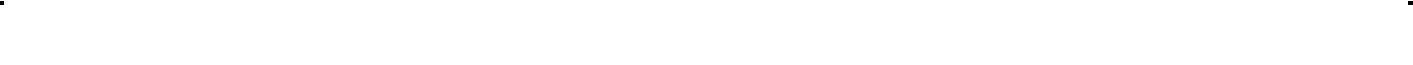 Declaration:I here by agree that all the information provided above is true to the best of my knowledge and belief.1Personal Profile:Nationality: IndianDate of Birth: 25/08/1993Marital Status: SingleLanguages: English, Hindi and Malayalam.Visa Status: Visit Visa